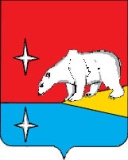 РОССИЙСКАЯ ФЕДЕРАЦИЯЧУКОТСКИЙ АВТОНОМНЫЙ ОКРУГСОВЕТ ДЕПУТАТОВ ИУЛЬТИНСКОГО МУНИЦИПАЛЬНОГО РАЙОНА Р Е Ш Е Н И Еот 12 ноября 2015 г.		        	    	 № 154				         п. ЭгвекинотО земельном налогеВ связи с принятием Закона  Чукотского  автономного  округа  от  23  сентября  2015  года  № 67-ОЗ «Об объединении поселений, входящих в состав Иультинского муниципального района, и организации местного самоуправления на объединенной территории», во исполнение статьи 64 Бюджетного кодекса Российской Федерации и в соответствии с Федеральным законом от 6 октября . № 131-ФЗ «Об общих принципах организации местного самоуправления в Российской Федерации», Налоговым кодексом Российской Федерации, Совет депутатов Иультинского муниципального районаРЕШИЛ:1. Установить и ввести в действие с 1 января 2016 года на территории городского округа Эгвекинот земельный налог.Правоотношения, возникающие при реализации земельного налога, регулируются Налоговым кодексом Российской Федерации и настоящим  решением.2. Налоговые ставки по земельному налогу устанавливаются в процентах от налоговой базы, в следующих размерах:1) 0,002 процента в отношении земельных участков, отнесенных к землям сельскохозяйственного назначения;2) 0,3 процента в отношении земельных участков:занятых жилищным фондом и (или) объектами инженерной инфраструктуры жилищно-коммунального комплекса (за исключением части земельного участка, приходящейся на объект недвижимого имущества, не относящийся к жилищному фонду и (или) к объектам инженерной инфраструктуры жилищно-коммунального комплекса) или приобретенных (предоставленных) для жилищного строительства (за исключением земельных участков, приобретенных (предоставленных) для индивидуального жилищного строительства); (абзац в ред. решения Совета депутатов городского округа Эгвекинот от 19 ноября 2021 г. № 152, от 30 ноября 2023 г. № 19)не используемых в предпринимательской деятельности, приобретенных (предоставленных) для ведения личного подсобного хозяйства, садоводства или огородничества, а также земельных участков общего назначения, предусмотренных Федеральным законом от 29 июля 2017 года N 217-ФЗ "О ведении гражданами садоводства и огородничества для собственных нужд и о внесении изменений в отдельные законодательные акты Российской Федерации";ограниченных в обороте в соответствии с законодательством Российской Федерации, предоставленных для обеспечения обороны, безопасности и таможенных нужд.(в ред. решения Совета депутатов городского округа Эгвекинот от 28 ноября 2019 г. № 53)3) 1,5 процента в отношении прочих земельных участков.4) 0,1 процента в отношении земельных участков, приобретенных (предоставленных) для индивидуального жилищного строительства (за исключением земельных участков, приобретенных (предоставленных) для индивидуального жилищного строительства, используемых в предпринимательской деятельности).(пп. 4 введен решением Совета депутатов городского округа Эгвекинот от 19 ноября 2021 г. № 152)3. Налог подлежит уплате налогоплательщиками-организациями в срок не позднее 1 марта года, следующего за истекшим налоговым периодом. Авансовые платежи по налогу подлежат уплате налогоплательщиками-организациями в срок не позднее последнего числа месяца, следующего за истекшим отчетным периодом.(в ред. решения Совета депутатов городского округа Эгвекинот от 13 ноября 2020 г. № 98, признан утратившим силу с 1 января 2023 г. на основании решения Совета депутатов городского округа Эгвекинот от 11 ноября 2022 г. № 217))4. От уплаты земельного налога освобождаются:1) учреждения образования, здравоохранения, культуры, социального обеспечения, физической культуры и спорта, финансируемые из бюджета городского округа Эгвекинот;2) исполнительно - распорядительные органы местного самоуправления в отношении земельных участков, предоставленных для непосредственного выполнения возложенных на них функций.(в ред. решения Совета депутатов городского округа Эгвекинот от 30 марта 2016 г. № 219)3) индивидуальным предпринимателям и юридическим лицам, получившим статус резидента Арктической зоны Российской Федерации в соответствии с Федеральным законом от 13 июля 2020 года № 193-ФЗ «О государственной поддержке предпринимательской деятельности в Арктической зоне Российской Федерации» в течение первых пяти лет со дня получения ими статуса резидента Арктической зоны Российской Федерации, начиная с 1-го числа месяца, следующего за месяцем, в котором ими был получен такой статус, - в отношении земельных участков, используемых ими для осуществления предпринимательской деятельности при исполнении соглашения об осуществлении инвестиционной деятельности;4) индивидуальным предпринимателям и юридическим лицам, получившим статус резидента Арктической зоны Российской Федерации в соответствии с Федеральным законом от 13 июля 2020 года № 193-ФЗ «О государственной поддержке предпринимательской деятельности в Арктической зоне Российской Федерации», в течение последующих пяти лет с месяца, в котором прекратила действие налоговая льгота, установленная подпунктом 3 настоящего пункта, - в отношении земельных участков, используемых ими для осуществления предпринимательской деятельности при исполнении соглашения об осуществлении инвестиционной деятельности, - в виде понижения ставки земельного налога, предусмотренной подпунктом 3 пункта 2 настоящего Решения, на 50 процентов.(пп. 3-4 введены решением Совета депутатов городского округа Эгвекинот от 30 сентября 2020 г. № 96)5) физические лица, имеющие трех и более несовершеннолетних детей, в отношении земельных участков, предоставленных для индивидуального жилищного строительства.(пп. 5 введен решением Совета депутатов городского округа Эгвекинот от 19 ноября 2021 г. № 152)6) граждане, принимающие (принимавшие) участие с 24 февраля 2022 года в специальной военной операции, проводимой на территориях Украины, Донецкой Народной Республики, Луганской Народной Республики, Запорожской и Херсонской областей, а также призванные на военную службу по мобилизации в Вооруженные Силы Российской Федерации в соответствии с Указом Президента Российской Федерации от 21 сентября 2022 года № 647 «Об объявлении частичной мобилизации в Российской Федерации» после 21 сентября 2022 года и члены их семей (супруга (супруг), несовершеннолетние дети, дети в возрасте до 23 лет, обучающиеся в образовательных организациях по очной форме обучения).(пп. 6 введен решением Совета депутатов городского округа Эгвекинот от 28 декабря 2022 г. № 250 и распространяет свое действие на правоотношения, связанные с исчислением земельного налога, начиная с налогового периода 2021 года)Для лиц, указанных в подпунктах 3-5 настоящего пункта, налоговая льгота применяется в отношении одного земельного участка.(абзац введен решением Совета депутатов городского округа Эгвекинот от 30 сентября 2020 г. № 96, в редакции решения Совета депутатов городского округа Эгвекинот от 30 сентября 2020 г. № 96)5. Документы, подтверждающие право на уменьшение налоговой базы в соответствии со статьей 391 главы 31 Налогового кодекса Российской Федерации, предоставляются в налоговые органы по месту нахождения земельного участка не позднее 1 февраля года, следующего за истекшим налоговым периодом.(утратил силу решением Совета депутатов городского округа Эгвекинот от 11 ноября 2016 г. № 279)6. Настоящее решение вступает в силу с 1 января 2016 года, но не ранее чем по истечении одного месяца со дня его официального обнародования и не ранее 1-го числа очередного налогового периода.7. Настоящее решение обнародовать в местах, определенных Уставом Иультинского муниципального района, и разместить на официальном сайте Иультинского муниципального района в информационно-телекоммуникационной сети «Интернет».8. Контроль за исполнением настоящего решения возложить на заместителя Председателя Совета депутатов Иультинского муниципального района Грызунова А.В.ГлаваИультинского муниципального районаПредседатель Совета депутатовИультинского муниципального районаА.Г. МаксимовВ.А. Нагорный